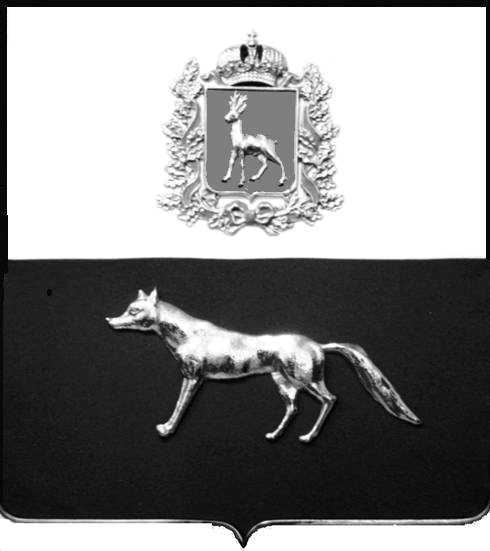            Администрация      сельского поселения              Сергиевск   муниципального района             Сергиевский       Самарской области    ПОСТАНОВЛЕНИЕ       «15» ноября 2019 г.               № 67/1Контроль за выполнением настоящего постановления оставляю за собой.Глава сельского поселения Сергиевскмуниципального района Сергиевский                                                 М.М. АрчибасовО подготовке проекта планировки территории и проекта межевания территории объекта АО «Самараинвестнефть» «Обустройство Михайловского нефтяного месторождения» в границах  сельского поселения Сергиевск муниципального района Сергиевский Самарской области      Рассмотрев предложение ООО Научно-производственная фирма «Нефтетехпроект» от 14.11.2019 г. № 118/1-Пр/19-Зем, о подготовке проекта планировки территории и проекта межевания территории, в соответствии со статьями 45 и 46 Градостроительного кодекса Российской Федерации, Администрация сельского поселения Сергиевск муниципального района Сергиевский Самарской области        ПОСТАНОВЛЯЕТ:Подготовить проект планировки территории и проект межевания территории объекта АО «Самараинвестнефть» «Обустройство Михайловского нефтяного месторождения» в границах сельского поселения Сергиевск муниципального района Сергиевский Самарской области, в кадастровых кварталах 63:31:0404003, 63:31:0404001, 63:31:0404002, 63:31:0402002 и 63:31:0403004 (схема расположения прилагается), с целью выделения элементов планировочной структуры, установления параметров планируемого развития элементов планировочной структуры, зон планируемого размещения вышеуказанного объекта, а также определения границ земельных участков, предназначенных для размещения  объекта «Обустройство Михайловского нефтяного месторождения» в срок до 31 декабря 2019 года.        В указанный в настоящем пункте срок ООО Научно-производственная фирма «Нефтетехпроект» обеспечить представление в Администрацию сельского поселения Сергиевск муниципального района Сергиевский Самарской области подготовленные проект планировки территории и проект межевания территории объекта АО «Самараинвестнефть» «Обустройство Михайловского нефтяного месторождения» в границах сельского поселения Сергиевск муниципального района Сергиевский Самарской области.2. Установить срок подачи физическими и (или) юридическими лицами предложений, касающихся порядка, сроков подготовки и содержания документации по планировке территории, указанной в пункте 1 настоящего Постановления, до 21.11.2019 г.       3. Постановление Администрации сельского поселения Сергиевск муниципального района Сергиевский Самарской области № 38 от 16.07.2019 г. «О подготовке проекта планировки территории и проекта межевания территории объекта «Обустройство Михайловского нефтяного месторождения» в границах  сельского поселения Сергиевск муниципального района Сергиевский Самарской области» признать утратившим силу.4. Опубликовать настоящее Постановление в газете «Сергиевский вестник» и разместить на сайте Администрации муниципального района Сергиевский по адресу: http://sergievsk.ru/ в информационно-телекоммуникационной сети Интернет.5. Настоящее Постановление вступает в силу со дня его официального опубликования.       